Российская федерация, Нижегородская область городской округ город Кулебаки, с. Саваслейка, ул. Прогонная, з/у 53 площадью 1406 кв.м.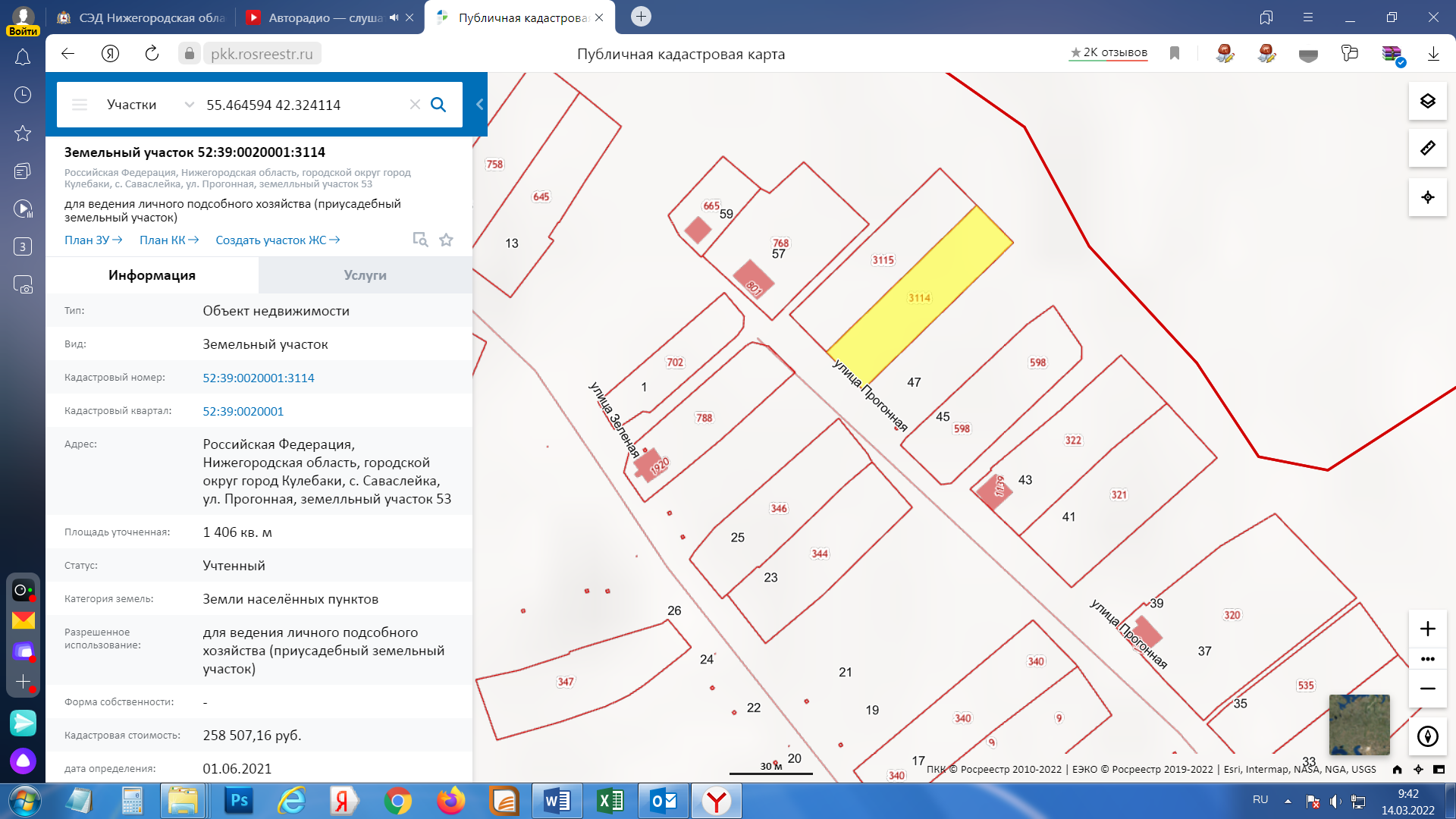 